Фестиваль педагогических идей Открытый урок. Сборник тезисов 2016-2017гметодическая разработка открытого урока «Electric Circuits»Сборник популярных материалов проекта Инфоурок 2017 методическая разработка «Present Continuous Tense”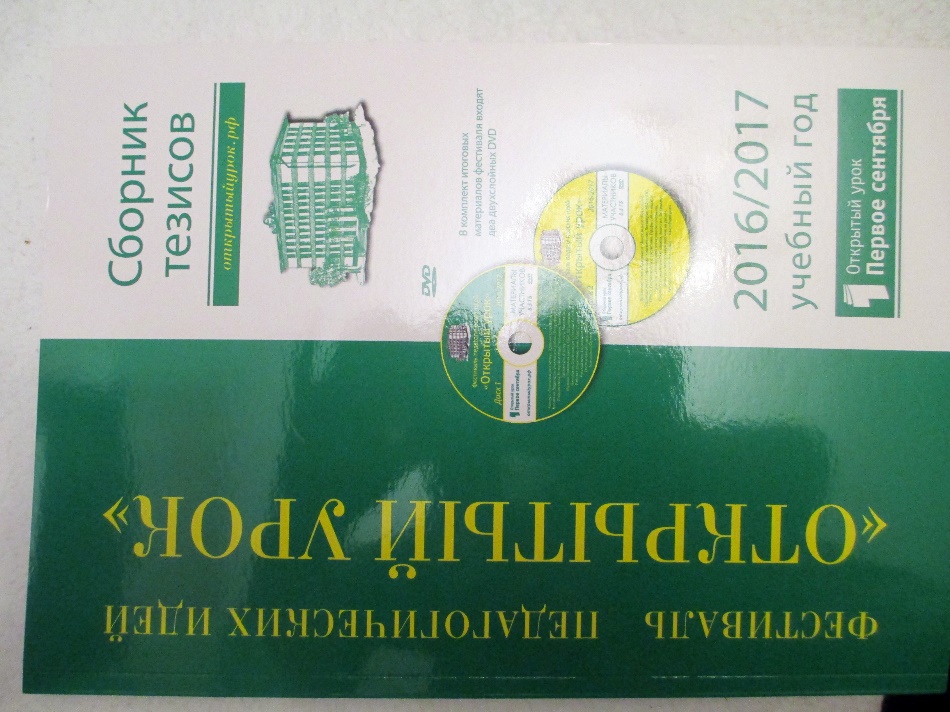 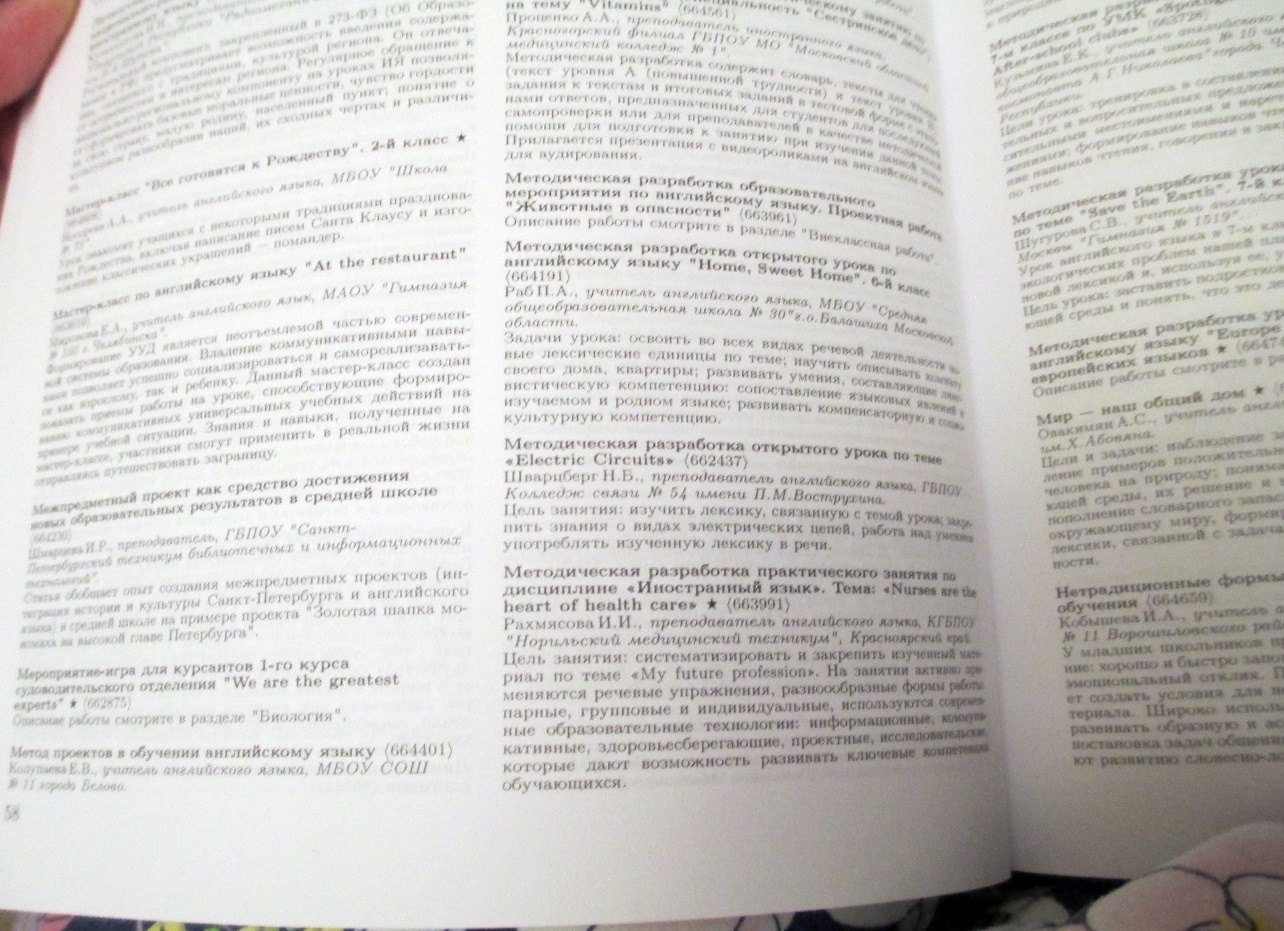 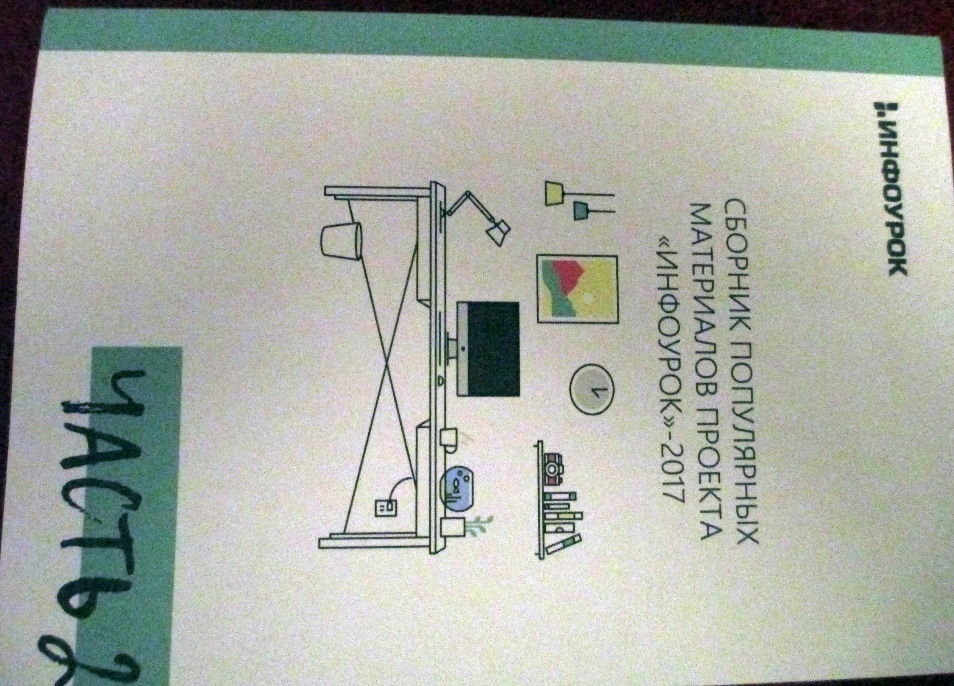 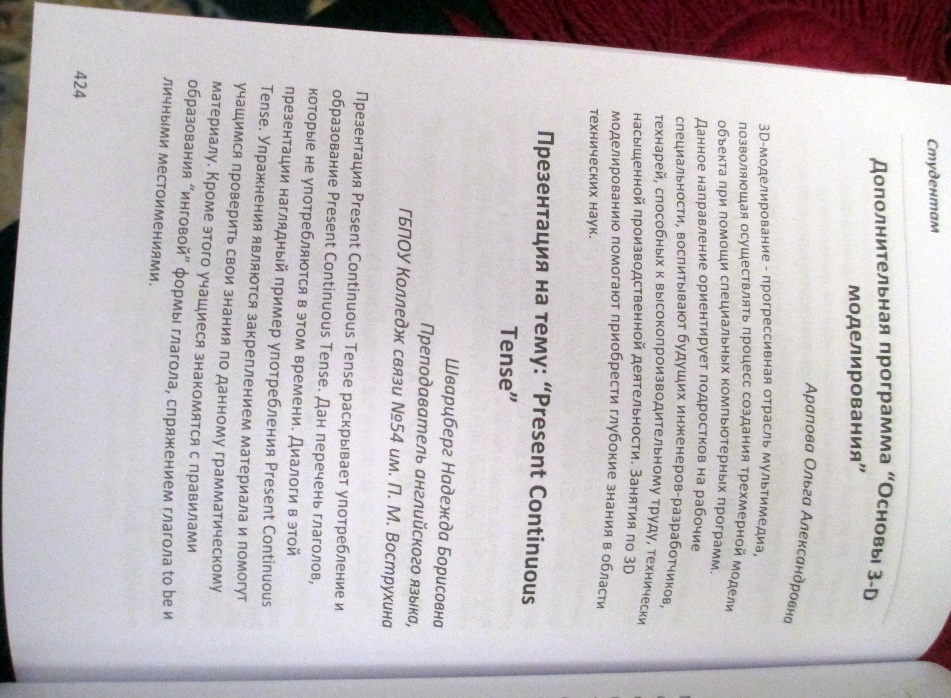 